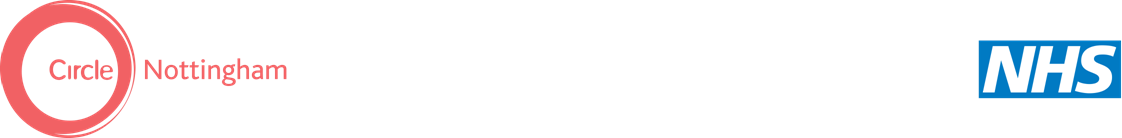 Nottingham NHS Treatment CentreHepatobiliary pancreaticZ012: Patient referralPlease attach the completed document using the Choose & Book system. CircleNottingham ¦ Nottingham NHS Treatment Centre ¦ Queen’s Medical Centre Campus ¦ Lister Road ¦ Nottingham ¦ NG7 2FTT: 0115 970 5800  extension 10011 F: 0115 9788765Contact: joanne.fryer@circlenottingham.co.ukcirclenottingham.co.ukCircleNottingham is run on behalf of the NHS.  CircleNottingham is a subsidiary of Circle Health Limited. Circle is  the registered trademark and trading name of Circle Health Limited.  Section 1   Patient information (Please complete in BLOCK CAPITALS)  Section 1   Patient information (Please complete in BLOCK CAPITALS)  Section 1   Patient information (Please complete in BLOCK CAPITALS)  Section 1   Patient information (Please complete in BLOCK CAPITALS) Surname:          	                            First name:       	   Mr     Miss     Mrs      Ms     Other:      	Date of birth:       Date of referral:       	 NHS number:        UBRN:        Home telephone number:       			 Date of referral:       	 NHS number:        UBRN:        Home telephone number:       			 Date of referral:       	 NHS number:        UBRN:        Home telephone number:       			 Address: Postcode:        Mobile / daytime telephone number:       	 Transport:   Yes     No 	 Mobility:      	 Interpreter: Yes      No   Ethnicity:      	 Language:      	 Mobile / daytime telephone number:       	 Transport:   Yes     No 	 Mobility:      	 Interpreter: Yes      No   Ethnicity:      	 Language:      	 Mobile / daytime telephone number:       	 Transport:   Yes     No 	 Mobility:      	 Interpreter: Yes      No   Ethnicity:      	 Language:      	 Section 2   Practice information (Please use practice stamp if available) Section 2   Practice information (Please use practice stamp if available) Section 2   Practice information (Please use practice stamp if available) Section 2   Practice information (Please use practice stamp if available) Referring GP:        Referring GP:        Referring GP:        Locum: Yes 	 No 	 Practice address:  Postcode:      	Practice address:  Postcode:      	Telephone:         Fax:        	Telephone:         Fax:        	Section 3   Clinical information (please all applicable entries)                  Please enclose print outs of CURRENT medications and PAST MEDICAL HISTORY Section 3   Clinical information (please all applicable entries)                  Please enclose print outs of CURRENT medications and PAST MEDICAL HISTORY Section 3   Clinical information (please all applicable entries)                  Please enclose print outs of CURRENT medications and PAST MEDICAL HISTORY Section 3   Clinical information (please all applicable entries)                  Please enclose print outs of CURRENT medications and PAST MEDICAL HISTORY Symptoms  	Obstructive jaundice (depending on clinical state) – Urgent Ultrasound to be arranged if this can be done without unreasonable delay  	Upper abdominal mass Symptoms  	Obstructive jaundice (depending on clinical state) – Urgent Ultrasound to be arranged if this can be done without unreasonable delay  	Upper abdominal mass Investigations:Ultrasound Location:      		 Date:      	 Findings:      		  LFT’s:       LFT’s:       Clotting: APTT:       INR:      	 FBC :   Yes      No 	 Date:      	 Section 4   Past medical historySection 5   MedicationSection 6   Additional clinical detailsDiscussed urgent suspected cancer referral with patient:    Yes    	No Is the patient aware they have been referred on the “2 Week Wait” pathway:   Yes      No  Does the patient have any holiday plans within the next 2 months:   Yes       	  No              If yes, please give details below: Any Communication Needs       Hospital use only:Date referral received:        Patient contacted:        